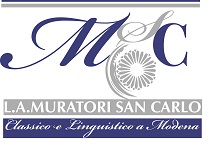 Liceo Classico e Linguistico “L. A. MURATORI – SAN CARLO”Sede Cittadella: presidenza, amministrazione, aule via Cittadella, 50 -  41123 MODENA Tel. 059 242007Sede Cavour: aule –via Cavour, 17 – 41121 MODENA Tel. 059 222726E-mail: mopc020008@istruzione.it- Pec: mopc020008@pec.istruzione.it - www.muratorisancarlo.edu.itCF/PI 80010910364 - CM MOPC020008A tutte le scuole secondarie di primo gradoOggetto: OrientamentoSi chiede di comunicare agli studenti delle classi terze le seguenti iniziativeOPEN DAY DEL LICEO MURATORI SAN CARLOcorso classico e corso linguistico18 NOVEMBREH 18,00-19,3026 NOVEMBREH 18,00-19,3012 DICEMBREH 15,00-16,3016 DICEMBREincontro riservato agli studentiH 18-19,3016 GENNAIOH 15,00-16,30Per informazioni https://www.muratorisancarlo.edu.it/pvw/app/MOLG0001/pvw_sito.php?sede_codice=MOLG0001&page=1945986Per colloqui individuali e visita alla scuola  è possibile prendere appuntamento, scrivendo a: titti.dimarco@muratorisancarlo.istruzioneer.itrita.ferrari@muratorisancarlo.istruzioneer.itIl Dirigente ScolasticoGiovanna MoriniFirma autografa sostituita a mezzostampa ai sensi dell’art.3 c.2 DLgs n. 39/1993